附件2：考生须知1.入场。考生按照规定时间持有效身份证和笔试准考证、个人健康承诺书、健康监测登记表进入考点，到达指定候考室，陪考人员不得进入考点。2.签到。考生在候考室持证件签到，并将手机等通讯工具关闭后交工作人员统一保管，面试结束离场时领回。未交手机发现后，按违反考试纪律处理，取消面试资格。3.抽签。考生报到后，工作人员组织考生抽签，确定考生面试顺序。4.备课。考生按规定时间到备课室抽取试题备课，备课时间为20分钟（备课室提供教材和稿纸，应聘人员不得携带教学参考书和教辅资料）。5.候考。考生备考时间到达后应立即停止备考，整理资料，由工作人员引导至面试室外等候。6.面试。考生在工作人员引导下进入相应面试室进行面试。进入面试室后直接讲课不得报告、透露或暗示个人信息（身份以抽签顺序号显示）。7.宣布成绩。面试结束主考官引导第一名考生在考场外等候成绩，待第二名考生面试完毕退出考场后，第一名考生再由引导员送入考场听取主考宣布面试成绩，考生对面试成绩签名确认后离开面试室。8.离场。考生离开面试室后，应向引导员交回顺序号、考题、教材及其它备考材料，领回本人手机并仔细核对后离场，严禁在考场内逗留。附件3:健 康 承 诺 书本人承诺：在参加2020年西安市农村义务教育阶段学校特岗教师招聘笔试考试前身体健康。本人及家人没有被诊断新冠肺炎确诊病例、疑似病例和无症状感染者。本人没有与新冠肺炎确诊病例、疑似病例和无症状感染者密切接触。本人8月4日至今未去过北京及国内中高风险地区，没有与来自中高风险地区人员有密切接触。本人对所提供健康信息的真实性负责，如因信息不实引起疫情传播和扩散，愿承担由此带来的全部责任。                        承诺人：                        家庭住址：                        联系电话：                         2020年  月  日附件4：健康监测登记表附件:5：陕西健康码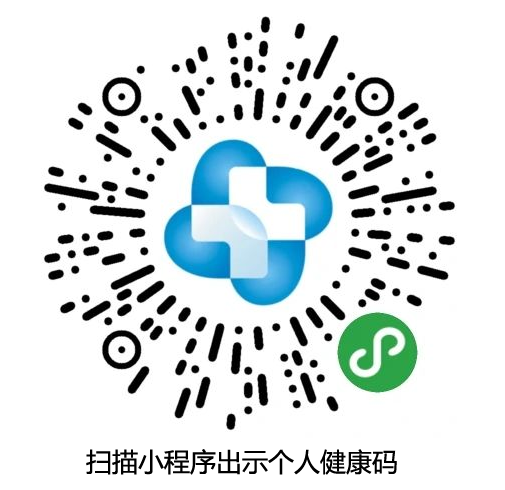 姓名性别年龄联系电话报考岗位现居住地8月4日以来主要活动轨迹出行方式备注有北京和省域外旅行史者考前提供7日内核酸检测结果。有北京和省域外旅行史者考前提供7日内核酸检测结果。有北京和省域外旅行史者考前提供7日内核酸检测结果。有北京和省域外旅行史者考前提供7日内核酸检测结果。有北京和省域外旅行史者考前提供7日内核酸检测结果。有北京和省域外旅行史者考前提供7日内核酸检测结果。有北京和省域外旅行史者考前提供7日内核酸检测结果。